REGISTRIERUNG  ELTERN & KINDERGARTEN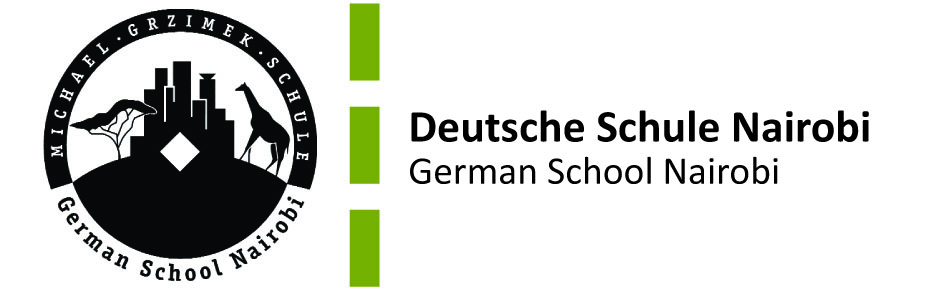 Anerkennung der Benutzungsordnung  der Schulbibliothek der DSN für Mitglieder des Schulvereins Die Benutzungsordnung ist für alle Benutzer/innen verbindlich. Mit ihrer/seiner Anmeldung erkennt die/der Benutzer/in ihre Bestimmungen an.Sie/er erklärt ihr/sein Einverständnis, dass ihre/seine personenbezogenen Daten für die Abwicklung der automatisierten Ausleihverbuchung elektronisch gespeichert werden. Die Verarbeitung der personenbezogenen Daten entspricht den geltenden gesetzlichen Datenschutzbestimmungen. Bei Rückgabe des Benutzerausweises werden alle erfassten, personenbezogenen Daten nach Ablauf des Jahres, in dem das Benutzungsverhältnis endet, gelöscht.Nach Rückgabe dieser Erklärung in der Schulbibliothek erhält der Benutzer seinen Bibliotheksausweis.Nachname:  ------------------------------------------------------------------------Vorname:  ------------------------------------------------------------------------Geburtsdatum:------------------------------------------------------------------------Geburtsort:------------------------------------------------------------------------Email Adresse:------------------------------------------------------------------------Mobil Nummer:------------------------------------------------------------------------Mutter/ Vater von:Vor- und Nachname aller Kinder an der DSN------------------------------------------------------------------------Unterschrift des Benutzers:------------------------------------------------------Nairobi, den  ------------------------------------